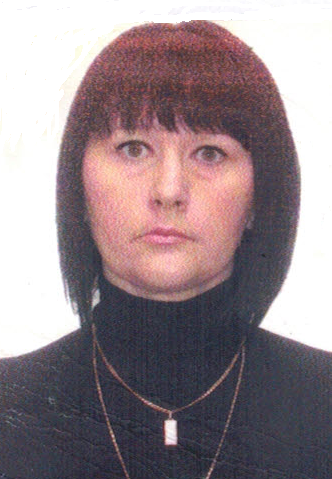 НяняКофова Галина АлександровнаДата рождения1.06.1974 г. ПропискаМО Одинцовский р-н.Фактическое местопроживанияМО Одинцовский р-н.Семейное положениеЗамужем, дочери 13лет и 18 летОбразование Среднее – специальное педагогическоеОпыт работы Воспитатель детского сада г. Москвы 2 года2007-2009 гг. Няня в семье мальчику 8 мес., девочке 1.5 лет.2014 г. Няня в семье девочке от 1.5 года.Няня мальчику от 11 мес. до1.3 года ( неполная занятость)Полный уход и развитие по возрасту.ПрофессиональныенавыкиПолный уход и развитие.  прогулки, уход за детскими вещами, игрушками, приготовление детской пищи, помощь по дому. Уход за детьми, присмотр, приучение к режиму дня.Развитие речи, моторики, заучивание стишков и песенок,Обучение счету, лепка, рисование, чтение книг.Физическое развитие.Знакомство с окружающим миром.Мама уезжала на 5 дней, няня оставалась с детьми одна.прогулки, уход за детскими вещами, игрушками, приготовление детской пищи (иногда взрослым).Дополнительная информация Аккуратная, доброжелательная, любящая детей.Рассматривает приходящей няней